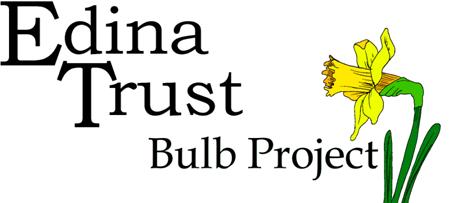 Application Form 2024-25We will require enough bulbs for       Please consider carefully the number of pupils and teachers involved. 
We recommend limiting participation to one class.Which year group will be taking part in this project?       Please note that schools joining the project should nominate a Key Stage 2/Second Level class to take part in the Bulb Project. An important element of the project involves children taking regular weather recordings and looking at data from charts. Experience suggests that successful completion of the project is more likely with older children. We will accept applications from Key Stage 1/First Level classes if the school is repeating the project at this level and clearly understands the tasks it involves. I have discussed the school’s participation of this project with my Headteacher I will let the Edina Trust know if my school decides it must withdraw from the project, so that another school will be able to join instead.School Name:       School Name:       Address:       Address:       Postcode:       Telephone:       Please provide the details of two staff members as contacts for your school:Please provide the details of two staff members as contacts for your school:Name:       Name:       Email:       Email:       If you have an X/Twitter account, please share it with us:       If you have an X/Twitter account, please share it with us:       